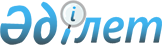 Қазақстан Республикасы Ауыл шаруашылығы министрлігінің "Ауыл шаруашылығы дақылдарының сортын сынау жөніндегі мемлекеттік комиссия" мемлекеттік мекемесін көшіру туралыҚазақстан Республикасы Үкіметінің 2010 жылғы 9 маусымдағы № 543 Қаулысы

      «Қазақстан Республикасының агроөнеркәсіптік кешенін орнықты дамыту жөніндегі 2009 - 2011 жылдарға арналған шаралар кешенін бекіту туралы» Қазақстан Республикасы Үкіметінің 2008 жылғы 28 қарашадағы № 1106 қаулысына сәйкес Қазақстан Республикасының Үкіметі ҚАУЛЫ ЕТЕДІ:



      1. Қазақстан Республикасы Ауыл шаруашылығы министрлігі Қазақстан Республикасының заңнамасында белгіленген тәртіппен:



      1) Қазақстан Республикасы Ауыл шаруашылығы министрлігінің «Ауыл шаруашылығы дақылдарының сорттарын сынау жөніндегі мемлекеттік комиссия» мемлекеттік мекемесін Алматы қаласынан Астана қаласына көшіруді жүргізсін;



      2) осы қаулыдан туындайтын өзге де шараларды қабылдасын.



      2. Осы қаулы қол қойылған күнінен бастап қолданысқа енгізіледі.      Қазақстан Республикасының

      Премьер-Министрі                                   К. Мәсімов
					© 2012. Қазақстан Республикасы Әділет министрлігінің «Қазақстан Республикасының Заңнама және құқықтық ақпарат институты» ШЖҚ РМК
				